Algebra 	Lesson Plans -Week 7	Sept.24th -28thMONDAY:	Chapter 2 TestTSW: 				Demonstrate understanding of Ch. 2 learning requirements	Activity/Assessment: 	Formal Written TestHW:  		NONETUESDAY:	 Chapter 3.1 & 3.2 Solve and Graph Linear Equations
TSW: 		Identify linear equations, intercepts, zeros; estimate, solve and graph                        linear equationsActivity:  	Warm-up; Notes: p. 155-156 and p.161-163; SmartBoard;                            Small groups  p.157 # 1-12 and p. 164 #1-9Assessment:  Observation; Homework; Discussion; Q&A; Smart Board Interactive ResultsHW:  	 P. 157 #13-33 odds and p.164-165 #11-41 oddsWEDNESDAY: Chapter 3.3  Rate of Change / SlopeTSW:                Find the slope of a line; Use rate of change to solve problemsActivity:           Notes: P.170-174; Interactive Smart Board; Small Groups p. 175 #1-13 allAssessment:  Smart Board Activity Results; Small group work, HW correctionsHW:  		   P. 175-176  # 17-39 oddsTHURSDAY:     Chapter 3.4 Direct VariationTSW:  	   Write and graph direct variation equations. Solve problems involving                               direct variations.	Activity:	   Warm-up; Notes p.180-182; SmartBoard interative; small groups p. 183 # 1-9 Assessment:   HW review, Smartboard and small group responses.HW:  	   P. 183 # 11-27 OddsFRIDAY:	 Chapter 3 Mid-Chapter TestNO HOMEWORK.Have a great weekend 	STANDARDS COVERED THIS WEEK:  (See details below)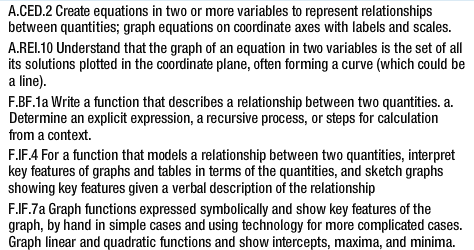 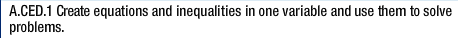 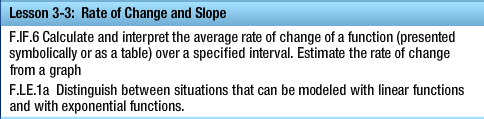 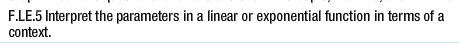 